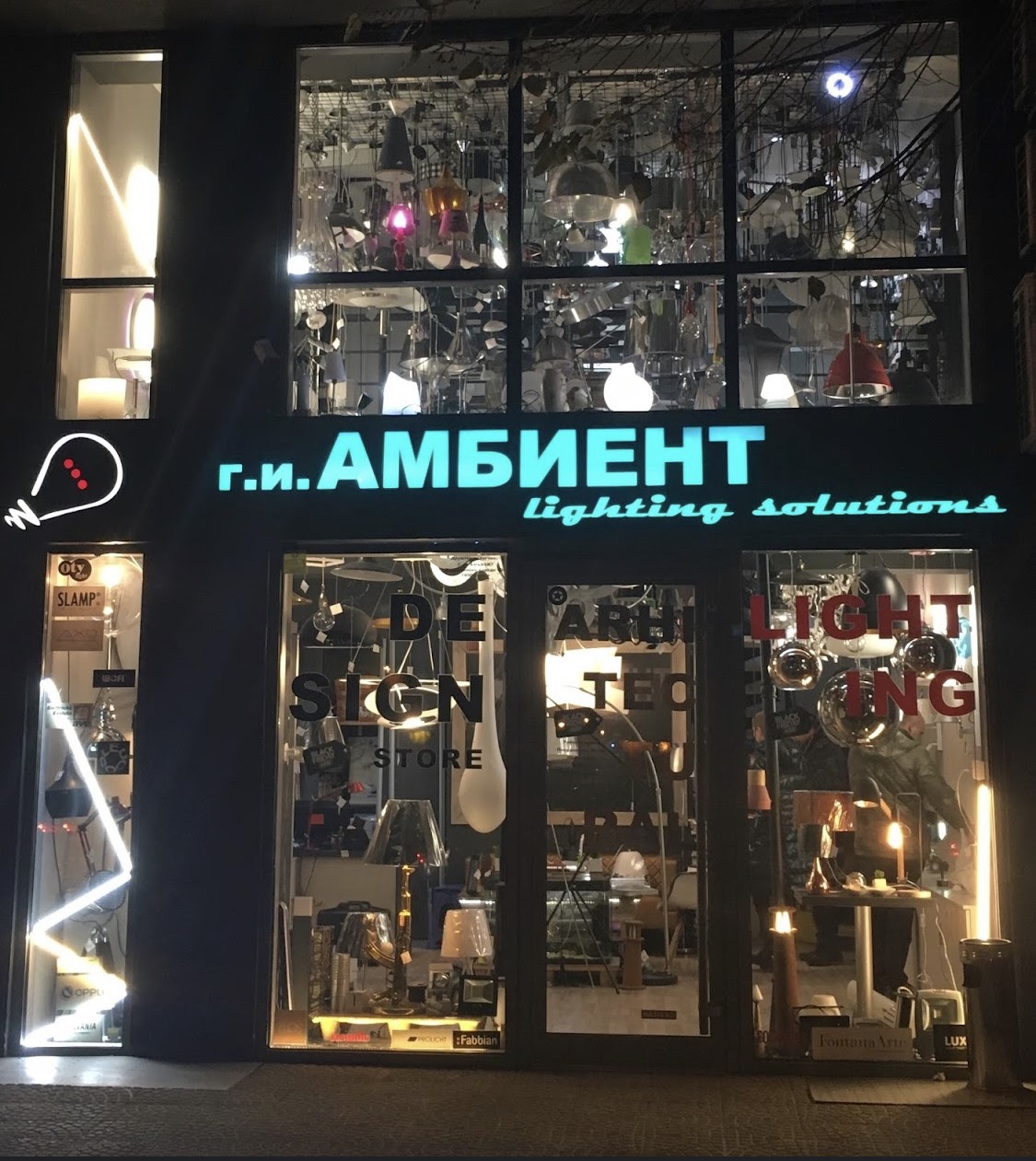 Г.И. АМБИЕНТ, е продажен салон за осветлување, специјализиран за продажба на ексклузивни лустери, столни ламби, и сите видови на сијалици. За потребите на нивниот продажен салон на локација Партизански Одреди 46а Скопје (до Фитнес хаус) има потреба од:Менаџер на продавницаПотребно образование, работно искуство, квалификации и вештини: Завршено средно образованиеОдлични комуникациски вештиниОдлично организациски вештиниСпособност за самостојно работењеПредходно работно искуство во продажба,(мин 2 години)Одлично познавање на работа со компјутер, наплата на касаОдговорности и работни задачи:Дирекна продажба на артиклите во салонотКомуникација со клиенти и продажба, архитектонски бироа, архитекти и сл.Изработка на Понуди Следење на должници и комуникација со иститеКомуникација со банка и сметководителПрием, припрема и одржување на квалитетот на производитеРабота на касаШто нудиме?Одлични услови за работа во средина со амбициозен и професионален тимОсновна нето плата од 25.000 денари, во зависност од искуството на кандидатот може да се определи повисока плата.Работа во една смена од 9 до 17 часот. Работа во Сабота до 15 часот преку една недела.Заинтересираните да испрaтат свое CV на regruter.mk@yahoo.com. Контактирани ќе бидат само лицата кои што ќе влезат во потесен избор.